Справка по результатам анкетирования родителей (законных представителей) об удовлетворенности качеством  предоставления образовательных услуг в  средней группе «Б»Цель анкетирования: выявить мнение родителей (законных представителей) о качестве   предоставления образовательных услуг в  средней группе БПериод проведения:   11 – 14 мая  2021г.Ответственные: воспитатели  Качакаева С.Б.. , Гарагезова Ч.Р.Количество респондентов:28 человекКоличество заполненных анкет: 28Количество испорченных анкет: 0На основании анкет выявлено:Независимая оценка качества предоставляемых образовательных услуг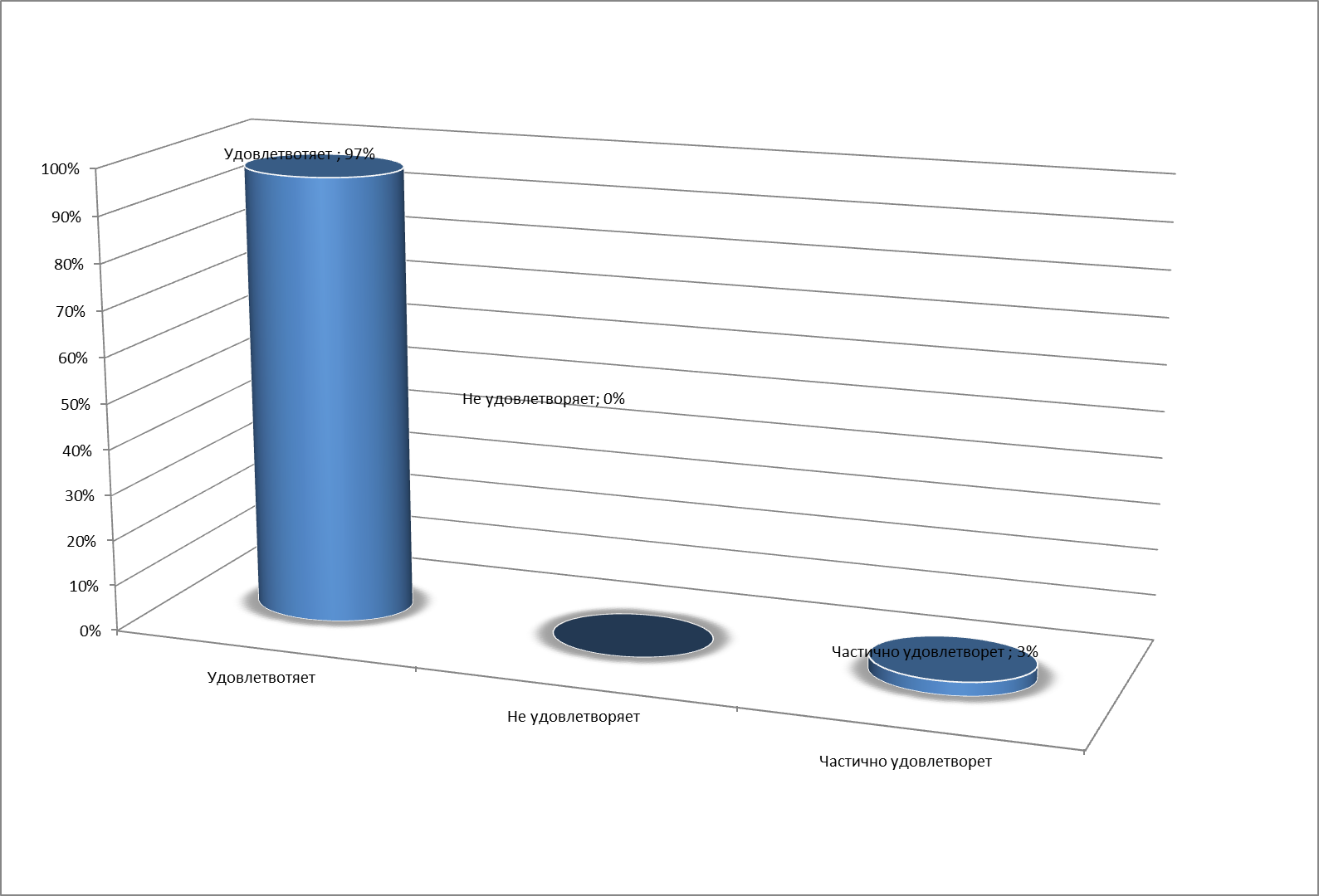 Вывод: 100% опрошенных родителей (законных представителей) полностью удовлетворены качеством предоставления образовательных услуг в средней группе «Б» в 2020-2021 учебном году (воспитатели Качакаева С.Б., Гарагезова Ч.Р.)удовлетворены качеством предоставления образовательных услуг: -  родители владеют информацией об образовании, размещенной на сайте ДОУ, через информацию на стенде на центральном входе, в приемной группы и в группе через мессенджеры и т.д.);- прослеживается взаимосвязь родителей и  педагогов группы через официальный и персональный сайт, родительские собрания, участие в совместных мероприятиях детей и родителей.- объем информации об образовании детей в рамках реализации ФГОС ДО удовлетворяет потребностям родителей на 100%. №Вопрос Удовлетворен(количество человек/%)Частично удовлетворен( количество человек/%)Не удовлетворен( количество человек/%)Не удовлетворен( количество человек/%)Удовлетворены ли Вы обратной связью с воспитателями  через мессенджеры?2797%13%13%0Удовлетворены ли Вы тем,  в каком порядке, и на каких условиях  как родитель, можете внести в образовательную организацию предложения об улучшении  образования?28100%000Удовлетворены ли Вы качеством   предоставления образовательных услуг детям в вашей  группе?28100%000 Удовлетворены ли вы той информацией, которая размещается на  сайте организации? 28100%000Удовлетворены ли вы компетентностью  педагогов группы?2797%1 3%1 3%0Удовлетворены ли  Вы возможностью поучаствовать в совместных с детьми  образовательных мероприятиях?2797%13%13%0Удовлетворены ли тем, как  обсуждаются на совместных собраниях  (не реже 1-го раза в год) вопросы образования детей?28100%000Удовлетворены ли  Вы необходимой и достоверной информацией о перечне услуг, оказываемых образовательной организацией в соответствии с федеральным государственным образовательным стандартом дошкольного образования?28100%000